Zápisze zasedání KR ČVS spojenou se schůzí s předsedy krajských KRkonané 10. listopadu 2019 zasedací místnosti ĆVS Bělohorská 19,160 17 PrahaPřítomni: dle prezenční listinyNavržený program:Kontrola plnění úkolů z předešlého období			(sekretář)Plnění úkolů správní rady ČVS				(předseda)Informace sezóna 2019/2020					(všichni)Informace školení čárových rozhodčích		(předseda)Plán práce s ml. perspektiv. rozhodčími		(předseda)Příprava rozpočtu na rok 2020		(předseda)Oblečení		(předseda)Delegace na mezinárodní utkání		(předseda)Příspěvky pro jednotlivé krajské KR  	(předseda)Schůze s předsedy krajských KRRůznéKontrola plnění úkolů z předešlého obdobíByla provedena kontrola z minulých období. K problematice VISu bylo úpravou jiných modulů ovlivněna funkčnost modulu rozhodčí, což zapříčinilo delegační problémy na začátku této sezóny, i když KR ČVS byla ujišťována ze strany programátora VISu, že úpravy v jiných modulech nebudou mít vliv na zmíněný modul rozhodčích. Po skončení této sezóny bude od května 2020 upravován modul rozhodčích. KR ČVS ustanovila kontaktní osobu pro komunikaci s programátorem VISu Ladislava Sazamu a dále ustanovila pracovní skupinu, která se skládá s členů KR ČVS, delegačních pracovníků KR ČVS a Pavla Zemana. Jednotlivé krajské KR ČVS mohou zasílat své požadavky na L. Sazamu.Plnění úkolů správní rady ČVSM. Hudík přednesl informace ze SR ČVS, která schválila navýšení odměny čarových rozhodčích a to jak v soutěžích EX, tak v ČP a v mezinárodních utkání na 500,-Kč/utkání.Informace sezóna 2019/2020		KR ČVS vzala na vědomí zprávu delegačních pracovníků, kteří upozorňují zejména na tyto problémy:Je nutné řešit souběhy utkání v jednom městě popřípadě v jedné hale, současná úprava VISu toto neumožňuje, je třeba řešit v novém Visu. KR ČVS bude opět apelovat na STK ČVS, aby při losování soutěží vzala v potaz, že je třeba při rozlosování soutěží zvážit rozložení utkání v jednom městě, tak aby nevznikal problém s delegacemi na utkání a nedostatkem rozhodčích. Tento problém přináší i rozšíření mládežnických soutěží a nový systém EX – JRI. Dále je nutné, aby rozhodčí zadávali své nedostupnosti ve VISu.Krajské KR ČVS by měli informovat nové rozhodčí o zařazení na republikové listiny, zejména čárových rozhodčích.Dále je v letošní sezóně uplatňován nový systém delegací republikových soutěží – vždy se jako první deleguje EX a to maximálně na 2 měsíce dopředu a následně jsou na stejné období delegovány nižší soutěže.Informace školení čárových rozhodčíchKR ČVS musela připravovaná školení zrušit z důvodu malého zájmu rozhodčích. Z tohoto důvodu KR ČVS rozhodla, že od příští sezóny bude školení pro nové čárové rozhodčí povinné. KR ČVS zváží možnost proplacení cestovních nákladů. Školení proběhnou v rámci tradičních přípravných turnajů extraligových družstev.Plán práce s mladými perspektivními rozhodčímiKR ČVS chce i v letošní sezóně navázat na loňský seminář, který se konal v rámci  EL v Jablonci nad Nisou. KR ČVS by znova v rámci EL chtěla uspořádat obdobný seminář, který by nově byl překládán do českého jazyka, aby se mohli zúčastnit i rozhodčí z horšími jazykovými znalostmi.KR ČVS rozhodla, že na 3. kolo ČP M mohou být v případě potřeby delegováni do pozice II. rozhodčího mladí perspektivní rozhodčí. Na základě toho byl aktualizován seznam mladých perspektivních rozhodčích - Brabec, Čínátl D., Drbal, Jusič, Kohlman, Košnovský, Koutník, Lenert, Mačát, Němeček L., Novák M., Ostranská, Ostranský, Pítr, Stehlíček, Svoboda J., Šimek J., Ulč, Vitanov, ZimmermannPříprava rozpočtu na rok 2020KR ČVS projednala návrh rozpočtu KR na rok 2020, kde snahou je navázat na letošní rok a znovu zahrnout příspěvek pro jednotlivé kraje. Další směrem, kam KR ČVS bude chtít směrovat část rozpočtu je výchova nových rozhodčíchOblečeníKR ČVS se vyhrazuje proti současnému systému distribuce, zejména s časovými prodlevami doručení objednávek a následnému systému distribuce, kde distribuci zajišťovala KR ČVS. KR ČVS bude jednat o změně systému distribuce. Prioritou KR ČVS bude doobléknout všechny rozhodčí, prioritně ty co řídí nejvyšší soutěže. Aktuálně většina cca 95% rozhodčích na republikových listinách má triko. Zbytek by měl být dovybaven do konce tohoto roku. Snahou KR ČVS je, aby do konce roku měli kalhoty všichni rozhodčí. Distribuce bude probíhat přes jednotlivé krajské KR ČVS. Následně bude spuštěn systém objednávek druhého oblečení. Ceny a termíny zašle E. Velinov. A. Lenert a L. Sazama připraví „burzu“ oblečení, kde rozhodčí budou moci nesedící oblečení vyměnit s někým jiným. Delegace na mezinárodní utkáníTabulka je uvedena v příloze č. 1 tohoto zápisu.Příspěvky pro jednotlivé krajské KR  Příspěvky pro krajské KR ČVS byly zaslány 10.9.2019. Na příští rok bude nutné stanovit jasné pravidla pro čerpání příspěvku, včetně jasných pravidel. E. Velinov vytvoří formulář na žádosti a M. Hudík vytvoří pravidla pro čerpání příspěvků. Dle předběžných informací by měl být příspěvek pro mladé a perspektivní rozhodčí i v příštím roce a to ve stejné výši jako letos.KR ČVS projedná formou per rollam příspěvky krajům v rámci druhého kola. KR ĆVS upozornila předsedy jednotlivých krajských KR, že vyúčtování musí být řádně zdokumentováno dle požadavků ČVS. Dále krajské KR ČVS v co nejkratší době sdělí E. Velinovi částky, které nestihnou vyúčtovat.V rámci tohoto bodu bylo dohodnuto, že veškerá korespondence vůči krajským KR ČVS půjde vždy v kopii ji krajským předsedům ČVS.Schůze s předsedy krajských KRNa úvod byly předsedové jednotlivých krajských KR ČVS byly seznámeni s rozhodnutími KR ČVS a body uvedených výše. Krajské KR konstatovali, že stále se zhoršuje počet rozhodčích nejenom na republikových soutěžích.Krajské KR zašlou E. Velinovi plán školení na příští rok, dále zašlou aktuální složení KR. E. Velinov zpracuje aktuální přehled odměn za řízení krajských soutěží. KR ČVS informovala krajské KR, že v příští sezóně bude usilovat o zvýšení odměn za řízení utkání a dále se bude snažit zakotvit každoroční zvyšování. Dále Krajské KR ČVS do konce roku zašlou případné návrhy na doplnění republikových listin.RůznéKR ČVS schválila žádost o dodatečném zařazení J. Osvalda na listinu D a uložila M. Hudíkovi, předložit návrh na úpravu listiny na nejbližší SR ČVS.KR ČVS projednala možnost o zařazení T. Kavali na listinu delegátů. KR ČVS zařazení pana T. Kavaly na předmětnou listinu zamítla.KR se zabývala případem pana V. Herosche, který se dostavil na utkání, které bylo zrušeno, ale rozhodčí nebyl o zrušení informován. KR ČVS rozhodla, že rozhodčímu proplatí cestovní náklady a uložila sekretáři vyrozumět V. Herosche a zařídit proplacení cestovních nákladů.Školení rozhodčích I. třídy – je plánováno na 20. – 22.3. 2019 v Hradci Králové při finále ČP starších žáků. Krajské KR budou osloveni s nominací rozhodčích na školení I. třidy. V přihlášce bude nutné uvést, kdy rozhodčí získal II. třídu. KR ČVS upozorňuje krajské KR, že je nutné  zadávat informace o školení rozhodčích do VISu.Příprava kvalifikací Dřevěnice 1.– 2.8.2020 – kvalifikace o listinu „a“ a „B“ , v Chlumci nad Cidlinou 8.nebo 9.8.2020 o listinu „EX“.Semináře na sezónu 2020/21 proběhnou o víkendu 5.nebo 6.9.2020 a náhradní seminář 19.9.2020 - místo bude upřesněnoMartin Hudík, v.r.			Adam Lenert, v.r.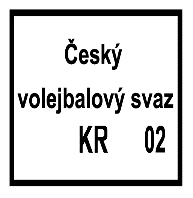 předseda KR ČVS	 sekretář KR ČVS